Vooraankondiging Goed Boeren-conferentie  2016.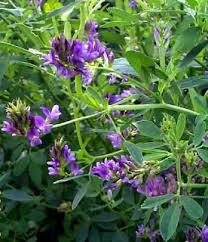                                                                                                                                                       Het netwerk “Goed Boeren” bestaat uit een 12  boeren die concrete stappen hebben gezet op het pad van vernieuwing en verduurzaming van de landbouwsector. Dit netwerk is opgericht om onderling kennis uit te wisselen en andere boeren in transitie handvaten te kunnen bieden bij de uitdagingen die zij tegenkomen in de transitie naar duurzamere vormen van landbouw.
Om te laten zien dat het wel degelijk anders kan organiseert het netwerk Goed Boeren samen met de Brabantse Milieufederatie  op vrijdag 26 februari een conferentie voor en door boeren, over de verduurzaming van de Brabantse landbouw. Tijdens deze conferentie zullen de ‘best practices’ op het gebied van duurzame en vernieuwende vormen van landbouw uitgebreid aan bod komen. De kennis die de boeren uit netwerk Goed Boeren hebben opgedaan delen zij graag met collega-boeren die bezig zijn met transitie naar duurzame en vernieuwende vormen van landbouw, of daarmee aan de slag willen gaan.Wil je ook op de hoogte gebracht worden over wat er allemaal mogelijk is op het gebied van duurzame en innovatieve vormen van  landbouw, of wil je hier  zelf mee aan de slag  maar weet je niet goed waar te beginnen? Grijp dan je kans om je tijdens deze conferentie  vanuit verschillende invalshoeken te laten informeren en inspireren!Programma:
10.00 – 10.30 uur: inloop met koffie en thee
10.30 – 10.45 uur: opening door Nol Verdaasdonk (directeur  Brabantse Milieufederatie)
10.45 – 11.15 uur: lezing door Pieter van Geel (oud-gedeputeerde Br / oud-staatssecretaris ovb)
11.15 – 12.30 uur: eerste ronde workshops
12.30 – 13.30 uur: lunch
13.30 – 14.45 uur: tweede ronde workshops
14.45 – 15.15 uur: plenaire afsluiting gevolgd door drankje (tot uiterlijk 16.00 uur)
Workshops
1. Nieuwe financieringsbronnen en verbinding met maatschappij (door: Rob Denissen van de Piet van   Meintjes Hoeve in Heukelom en Jos Keizers uit Liessel)
2. Vermarkting van eigen producten ( Jan van Baast van Lekker’nei  en Hans Corsten van Livar)
3. Productontwikkeling en samenwerking (Ralph Hack en Janick Testers, akkerbouw uit Dinteloord)
4. Samenwerking met natuur (door: Sjaak Sprangers uit Kaatsheuvel en Jack Verhulst uit Etten-Leur)
5. Eiwitproductie (door: Arno Baaijens uit Hoogeloon en  Erik van Oosterhout, kaasmaker uit Made)
6. Agroforestry (door: Wim en Harriëtte van Roessel uit Riel)Info en/of  aanmelden: Piet Rombouts, BMF@brabantsemilieufederatie.nl, 06-10641129.